
Pietro Giacomo Manzoni  ( Calusco d’adda ,  26/04/1870 –  Bergamo  31/07/1910)  
0)ORIGINS“G. Medolago reports that a bough of the family present in Calusco that had branched out in many places including Barzio, where the family of the writer Alessandro Manzoni derived from his descendants. The first mentions of the Manzoni in Calusco date back to the fifteenth century, more precisely to 1421. Still on October 31, 1566 the origin was specified from Brumano indicating the people with this surname as Manzoni di Brumano inhabitants of Calusco. From Calusco they also moved to other areas. For example, on 1 September 1485 we find Defendino was Alberto Manzoni di Calusco, resident of Rosciate. The Manzoni sculptors and carvers belonged to this family. Costanzo 1829 + 1903 / Achille Giacomo Michele known as Giacomo (1866 + 1909) / Pietro Giacomo (1870 + 1910) /Obviously they should not be confused with Manzù. “In:  SOCIETA’ STORICA LOMBARDA , Manzoni in: Enciclopedia delle famiglie Lombarde in: https://servizi.ct2.it/ssl/wiki/index.php?title=Manzoni .1) ACTS OF BIRTH –  AND DEATH OF PIETRO GIACOMO MANZONI AND  SOME OTHER MEMBERS  OF THE FAMILY MANZONI OF CALUSCOFrom those acts we intend that  the real name of Giacomo Manzoni of Calusco  was Pietro Giacomo Manzoni (the second name was the same of his grandfather) and that his father Costanzo (or Costante)  was a carver and a farmer with a wealthy condition that had married  Filippini Giovanna of Achilles, an housewife , and  that have probably had a close relationship, meanwhile,  with a peasant,  certain  Felicita Zonca starting from the last decade of the XIX century . Probably Giacomo  have spent his first years in the native house in Via Luprita 43 , moving across the 1877 to the number 12 of the same road. He would have probably studied carving under his  father’s aegis .
A) GIACOMO ACHILLE MANZONIGiacomo Achille Manzoni, 1866, Reg. 53, Archivio di Stato di Bergamo,  Stato civile italiano, Indici decennali, 1866 – 1875, Calusco d’Adda.http://dl.antenati.san.beniculturali.it/v/Archivio+di+Stato+di+Bergamo/Stato+civile+italiano/Calusco+dAdda/Nati+indici+decennali/1866-1875/2/007259756_00013.jpg.html?g2_imageViewsIndex=0We have probably a partial registration for the first brother of Pietro Giacomo Manzoni.B) N. 42 , Act of Birth of Elisa Antonia Cattarina Manzoni , Archivio di Stato di Bergamo, Stato civile italiano, Calusco d’Adda, Nati 1868, Vol. 112. Elisa Antonia Cattarina Manzoni,  1868, N. Reg. 42, Archivio di Stato di Bergamo, Stato civile italiano, Nati indici deccenali 1866 – 1875, Calusco d’Adda.http://dl.antenati.san.beniculturali.it/v/Archivio+di+Stato+di+Bergamo/Stato+civile+italiano/Calusco+dAdda/Nati/1868/122/007034841_00032.jpg.htmlhttp://dl.antenati.san.beniculturali.it/v/Archivio+di+Stato+di+Bergamo/Stato+civile+italiano/Calusco+dAdda/Nati/1868/122/007034841_00033.jpg.html?g2_imageViewsIndex=0http://dl.antenati.san.beniculturali.it/v/Archivio+di+Stato+di+Bergamo/Stato+civile+italiano/Calusco+dAdda/Nati+indici+decennali/1866-1875/2/007259756_00013.jpg.html?g2_imageViewsIndex=0One of the sisters of Giacomo  was born the 12 July  of 1868 from the “Costanzo  of the late Giacomo , wealthy, carver of years  forty nine “ and Filippini Giovanna of the late Achille in the house of Via Luparita at N. 43 C) PIETRO GIACOMO MANZONI OF CALUSCO	
N. 24 , Atto di Nascita di Pietro Giacomo Manzoni ( tr. = Act of  Birth of  Pietro  Giacomo Manzoni  ), Archivio di Stato di Bergamo, Stato civile italiano, Calusco D’Adda, Nati, 1870, Vol. 111. “N. 24 
In the year one thousand eight hundred  and seventy  , in the day twenty nine of the month of April, in the city hall, at 12 o’clock, in the morning.  In front of me, Foglieni  Fedele, Secretary of the Calusco city council, Circondary and Province of Bergamo, deputy to accomplish to the  functions of Officer of the Civil Registry for the acts of birth and death from the city major of this city hall of Calusco,  with the  act of the day  two of the month of February one thousand eight hundred and sixty eight , number thirty seven,   compared Manzoni Costanzo of the late Giacomo, of years 41, wealthy, domiciled in Calusco , that have presented me a child of male sex , that declares that was born to him the day 26 of the month of April , at the 10 of the night  , from his wife Filippini Giovanna of Achille , domiciled with him into the house of his residence settled in this city of Calusco in Via Luprita at the civic number   forty-three , to whom son he intend to give the names of Pietro Giacomo. This declaration is made with the presence of Colleoni Giovanni of the late Francesco of 48 years old and of Manzoni Sebastiano of the late Paolo of 42 years old , both wealthy  and domiciled in Calusco, made witnesses by the same  that declares  and  , after having had a lecture of the present  verbal process  made at the same time on the two registers originals,  have , with me and  the declarant, subscribed. Manzoni Costanzo , declarantColleoni Giovanni,  witness Manzoni Sebastiano , witnessFoglieni Fedele,  deputy officer “. 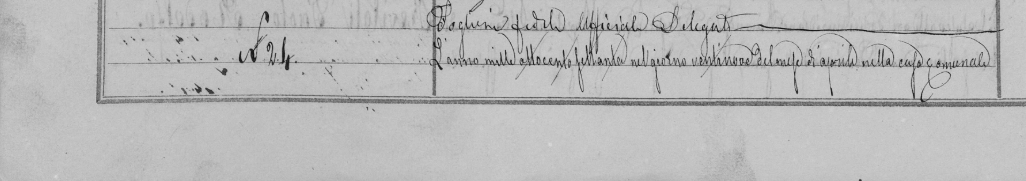 

Source : database « Antenati  gli archivi per la ricerca anagrafica”  (tr. = Ancestors  the archives from the genealogic  research ) , Direzione Generale degli Archivi (tr. =   General direction of Archives) -  Sistema Archivistico Nazionale ( tr. = National Archive System  ), Ministero dei Beni culturali e del Turismo  (tr.= Ministry of the cultural goods and tourism )  http://dl.antenati.san.beniculturali.it/v/Archivio+di+Stato+di+Bergamo/Stato+civile+italiano/Calusco+dAdda/Nati/1870/111/007014663_00017.jpg.html?g2_imageViewsIndex=0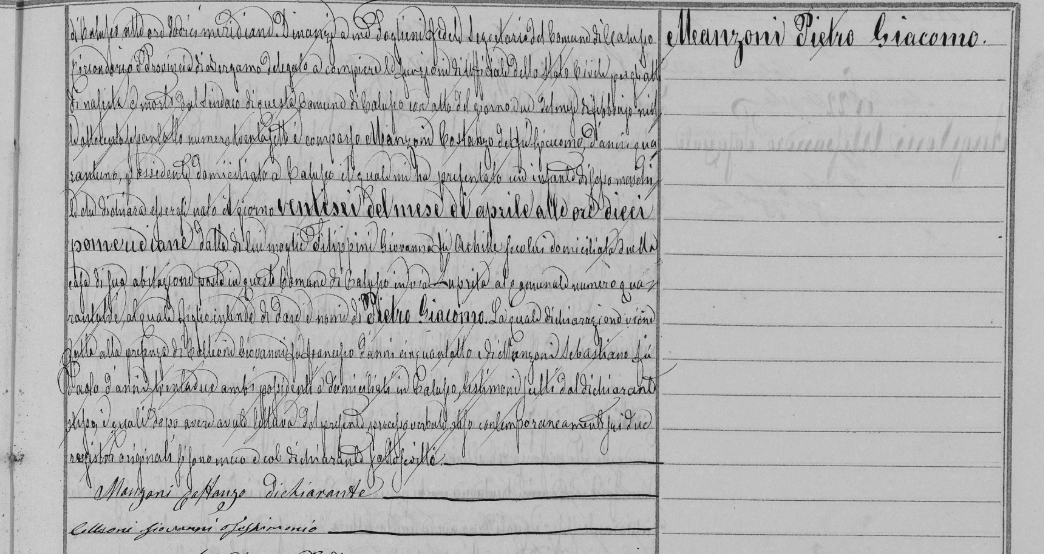 http://dl.antenati.san.beniculturali.it/v/Archivio+di+Stato+di+Bergamo/Stato+civile+italiano/Calusco+dAdda/Nati/1870/111/007014663_00017.jpg.html?g2_imageViewsIndex=0Manzoni Pietro Giacomo, Reg. N. 24, 1870, Archivio di Stato di Bergamo, Stato civile italiano, Nati indici deccenali 1866 – 1875, Calusco d’Adda.http://dl.antenati.san.beniculturali.it/v/Archivio+di+Stato+di+Bergamo/Stato+civile+italiano/Calusco+dAdda/Nati+indici+decennali/1866-1875/2/007259756_00014.jpg.html?g2_imageViewsIndex=0D)	
N. 7 , Atto di Nascita di Elisa Giuseppa Manzoni  ( tr. = Act of  Birth of  Elisa  Giuseppa Manzoni ), Archivio di Stato di Bergamo, Stato civile italiano, Calusco D’Adda, Nati, 1873, Vol. 111http://dl.antenati.san.beniculturali.it/v/Archivio+di+Stato+di+Bergamo/Stato+civile+italiano/Calusco+dAdda/Nati/1873/111/007095186_00009.jpg.html?g2_imageViewsIndex=0http://dl.antenati.san.beniculturali.it/v/Archivio+di+Stato+di+Bergamo/Stato+civile+italiano/Calusco+dAdda/Nati/1873/111/007095186_00010.jpg.html?g2_imageViewsIndex=0Manzoni Elisa Giuseppa, 1873, Reg. 7 Archivio di Stato di Bergamo,  Stato civile italiano, Calusco D’Adda, Indici decennali, 1866 – 1875.http://dl.antenati.san.beniculturali.it/v/Archivio+di+Stato+di+Bergamo/Stato+civile+italiano/Calusco+dAdda/Nati+indici+decennali/1866-1875/2/007259756_00013.jpg.html?g2_imageViewsIndex=0By this the act of birth of Elisa Giuseppa Manzoni  we know that one of  sisters of Pietro Giacomo Manzoni was born the 5 march of 1873 into the home of via Luprita 43 and that she has married then , the 28/11/1894 certain Alessandro Angioletti in Bergamo. E) N. 17 , Act of  Birth of  Giulia Maria Clotilde Manzoni   , Archivio di Stato di Bergamo, Stato civile italiano, Calusco D’Adda, Nati, 1877, Vol. 111.A supposed another sister (the scanned documents start from 1860) of Pietro Giacomo was born the 20 April 1877 by Costanzo Manzoni, mentioned another time as a person  living into a “wealthy “ , and the mother as a subject  living a “civil condition of cohabitant“. From the same act we know also that she would get married the 20/01/1901 in Bergamo with certain” Giuseppe Colombi was Francesco” and that the family has moved to via “Luprita 12”. http://dl.antenati.san.beniculturali.it/v/Archivio+di+Stato+di+Bergamo/Stato+civile+italiano/Calusco+dAdda/Nati/1877/111/007059301_00018.jpg.htmlF) N. 24 , Act of  birth of  Giorgio Enrico Manzoni   , Archivio di Stato di Bergamo, Stato civile italiano, Calusco D’Adda, Nati, 1882, Vol. 111.Another probable   brother of Pietro Giacomo was  born  the 19/01/1882 from Manzoni Costanzo - at those time said of 53 years and carver-  and from Filippini Giovanna, described as the “wife” of Costanzo , a “housekeeper “ and “cohabitant”.  in: http://dl.antenati.san.beniculturali.it/v/Archivio+di+Stato+di+Bergamo/Stato+civile+italiano/Calusco+dAdda/Nati/1882/111/007077604_00024.jpg.htmlG) N. 90, Act of death of Elisa Manzoni , Archivio di Stato di Bergamo, Stato di Civile Italiano, Calusco d’Adda, Morti 1890, Vol. 111.The 5 October 1890 was dead to”  Costanzo Manzoni , farmer “and “Zonca Felicita, peasant …unmarried”, the little Manzoni Elisa of 37 days.  
in: http://dl.antenati.san.beniculturali.it/v/Archivio+di+Stato+di+Bergamo/Stato+civile+italiano/Calusco+dAdda/Morti/1890/111+Parte+1/005722152_00050.jpg.html
H)  N. 10, Act of death of Giovanni  Manzoni ,  Archivio di Stato di Bergamo, Stato di Civile Italiano, Calusco d’Adda, Morti 1896, Vol. 111, part 1.The 22 February  1896 was dead to “  Costanzo Manzoni , farmer “and “Zonca Felicita, peasant  …  unmarried”, the young Giovanni Manzoni of two years.  Comparing as witness for the declaration of death there is a certain “Fumagalli Alessandro of 43 , carpenter”.  To left  the  declaration of death  there was certain “Zonca Pietro, of 36 years, teacher, living in Calusco d’Adda”, maybe a relative of the mother of the young  dead child. In: http://dl.antenati.san.beniculturali.it/v/Archivio+di+Stato+di+Bergamo/Stato+civile+italiano/Calusco+dAdda/Morti/1896/111/005878589_00011.jpg.html3) The Academic Career of Manzoni  Pietro  Giacomo into the Carrara Art AcademyThe results of this archivistic search were  kindly given by the Professor of the University of Pavia and Conservator of the Carrara Museum of Bergamo (and there responsible of the historic Archive of the Carrara Art Academy)  , PhD Paolo Plebani, yesterday afternoon at 5.45 pm, through an email of recap and by sending some scanned pages of the  six documents kept into  the Archivio della Commissaria,  ACBG (= Accademia Carrara Bergamo) ,   Fascicolo Personale (= personal folder)  , Manzoni Giacomo and some information taken by the registers linked  to the classes that Manzoni have attended. Part 1) 

Archivio della Commissaria,  ACBG (= Accademia Carrara Bergamo) ,   Fascicolo Personale (= personal folder)  , Manzoni GiacomoThe paper folder reports  by outside these words: “ Manzoni Giacomo di Costanzo born in  Calusco the  26 April  1870 / years of School / 1896 – 1897= School of painting , first year, frequented the school of nude /1897 – 1899,   the same    , second , the same , the same “. Those are the documents kept into the folder that unveil, for example, that Giacomo Manzoni, has begun to carve before the 1896 , due to the fact that he defines himself as  a “carver” in his first  signature dating to November 1897 : A ) GIACOMO MANZONI, Richiesta inviata alla Onorevole commissaria per l’ammissione  alle lezioni di nudo tenute nella scuola dell’Accademia Carrara , da Bergamo, 16/11/1898 (tr. = Letter of request of  admission to the  classes of the nude school  held into  the Carrara Art Academy sent to the Hon. Commisaria by (Pietro) Giacomo Manzoni  “sculptor “from Bergamo the 16 November 1898).“To the honorable Commissaria Carrara/ of the Academy of Arts, / Bergamo / Me, the undersigned Giacomo Manzoni sculptor, / ask this respectable Commissaria in order to be admitted to the nude / school at this academy , the year 1898 – 1899 . / Certain to be accepted, I  advance /  many thanks . Very devoted, / Manzoni Giacomo  sculptor. / Bergamo 16 November 1898”.B) GIACOMO MANZONI,  richiesta di ammissione alle classi di nudo tenute nella Academia  Carrara, inviata alla Onorevole Commissaria, da Bergamo, 8/11/1897 (tr=

Letter of request of admission to the classes of the nude school held into  the Carrara Art Academy sent to the Hon. Commissaria by (Pietro ) Giacomo Manzoni “carver” , from Bergamo the 8 November 1897). “Honorable Commissaria Carrara/ of the Academy of Arts, / Bergamo / Me, the undersigned Giacomo Manzoni / advance  the request to be admitted / to the frequentation of  the nude school / into this Academy for the / academic year  1897 - 1898 / With respect/ very devoted/ Manzoni giacomo garver /. Bergamo 8 November 1897. C)  GIACOMO MANZONI  , Lettera alla Direzione della Commissaria, s.p. s.d. (tr= Letter to the Direction of the Commissaria Carrara from Manzoni Giacomo, s.p., s.d.).“Honorable Direction / The  undersigned asks to / be enrolled / as student of figure / in the nude school /of this Academy/ Reserving to present / the due document in days / waiting for him from Calusco d'Adda, being this my hometown. Sure of his production, he sends you his heartfelt thanks. Manzoni Giacomo.D)  COMUNE DI CALUSCO D’ADDA, DISTRETTO DI BERGAMO, Certificato di Vaccinazione, 26/10/1896 (tr. =Certificate of vaccination produced by the city hall of Calusco d’Adda , Bergamo district, the 26 October 1896) . E) Copy of the act of birth of  Pietro Giacomo Manzoni taken from the parrish registers of Calusco by  the priest Gioacchino Valsecchi the 2 November 1896. Province and department of Bergamo Mandament  of Ponte S PietroCity Hall and Parrish of Calusco The day 2 November 1896Me undersigned priest  declares of reporting from those Parrish registers that Manzoni Pietro Giacomo of the living Costante and of the have lived Giovanna Filippini was born in this Parrish the day 26 of the month of April of the year 1870 – One thousand eight hundred seventy. In  faith The clergyman Gioacchino e Valsecchi Priest 

F) certificate of Good behavior of Giacomo Manzoni living in  Bergamo , released by the office of the public surveillance of the city hall of Bergamo the 3 April 1892. (Coat of arms of the city of Bergamo)Municipality of Bergamo 
office of public surveillance N. 4223 Prot. (ocol ) Gen . (eral)N. 1316 Div. (ision) VIIIObject (tr. = Oggetto) Bergamo the 3 April 1892The Major of Bergamo certificates that Manzoni Giacomo of Costanzo, of 22 years  worker  (or, student, or servant?)carver , lives in this city  Pontida square N. 36 is person of good manners and  behavior .
It’s released on ordinary paper  for  charity. Signed for the city major Unknown signature (Stamp of the Municipality of Bergamo)Part 2
The Academy registers The following information are also derived by the search done by Professor Plebani on the registers  of the Archive of the Commissaria   . I will only translate some of the  information given by Professor Plebani, following the order given by him .“ACBg, Archivio della Commissarìa, busta (= folder ) 50, fascicolo (= file )  716, Anno Scolastico  ( tr. = Academic year) 1896-1897. Elenco degli alunni inscritti nella Scuola di Pittura: “Allievi che chiedono di essere inscritti per il I anno […] Manzoni Giacomo. Non presenta nessun documento attendendoli da Calusco.” ( tr. = List of the students enroled into the School of Painting: “Scholars that ask to be enroled for the first year […] Manzoni Giacomo. He hasn’t presented any document , by waiting from it from Calusco “)ACBg, Archivio della Commissarìa, busta 50, fascicolo 716, Anno Scolastico 1896-1897. Elenco degli alunni inscritti nella Scuola di Pittura: “Allievi che chiedono di essere inscritti per il I anno […] Manzoni Giacomo di Costante. Condizione della famiglia: Intagliatore. Domicilio: Bergamo. Nato il 26 aprile 1870. Anni di Scuola: 1.” (tr = List of the students enroled into the School of Painting “Scholars that ask of being enroled for the first  year […] Giacomo Manzoni of Constate. Family condition: carver. Domicile: Bergamo . Born the 26 april 1870.  Years of School: one”).ACBg, Archivio della Commissarìa, busta 51, fascicolo 717, Anno Scolastico 1897-1898. Elenco degli alunni inscritti nella Scuola di Pittura: “Frequentano la sola Scuola del Nudo […] Manzoni Giacomo di Costante. Condizione della famiglia: Intagliatore. Domicilio: Calusco. Nato il 26 aprile 1870. Anni di Scuola: 2. Classe: Nudo. Annotazioni: Frequentò la Scuola nel solo Inverno e saltuariamente.”(tr= List of the students enroled into the School of Painting “Frequent the only nude school […]  Manzoni Giacomo of Costante . Family  condition: carver. Domicile: Calusco.  Born the 26 april 1870.  Years of School: two, Class : nue. Notes: Frequented the school in the whole winter and occasionally “)ACBg, Archivio della Commissarìa, busta 51, fascicolo 717, Anno Scolastico 1898-1899. Elenco degli alunni della Scuola di Pittura: “Manzoni Giacomo di Costante. Condizione della famiglia: Scultore. Domicilio: Calusco. Nato il 26 aprile 1870. Anni di Scuola: 2. Classe: Nudo. Annotazioni: Inscritto nella sola Scuola del Nudo.”(tr= List of the students enroled into the Painting School:  “Manzoni Giacomo of Costante . Family  condition: carver. Domicile: Calusco.  Born the 26 april 1870.  Years of School: two, Class : nue. Notes: Inscribed only in  the nude school”)“3) RELIGIOUS COMMISSIONSThis short catalogue was done by crossing the information reported into the 1969 publication of LUCA PAGNONI,  Chiese Parrocchiali Bergamasche, Appunti di storia e arte [ Bergamo, Banca Provinciale della Lombardia – Monumenta Bergomensia  (= publishing house ; Grafiche Cattaneo = print),  p. p. 439] and the ones  given by “beweb “ catalogue (the national  catalogue cultural goods belonging to the dioceses of Roman Catholic church ) . This thing was compulsory because the more recent catalogue , even if is accessible on line, for some  privacy matters and supposed to be matters of safety ,   has decided to erase all the references to the localizations of goods (that should be given by request, having a  great loss of time to have a reply that could also be with a negative end). This analysis was considered compulsory after having relieved the probable confusion made by the curators of the Pope Giovanni XXIII publications previously mentioned  (GIOVANNI XXIII, Il giornale dell'anima e altri scritti di pietà, Edizioni di Storia e di Letteratura , Roma ,1975 (VIII ed; I ed.1964), p. 347.
EMANUELE RONCALLI, AMMINISTRAZIONE COMUNALE DI SOTTO IL MONTE - GIOVANNI XXII (a.c.), Giovanni XIII, un pontefice e la sua terra, Bergamo, Grafica & Arte, 1988, p. p. 9- 25.) that matched the big statue of the Assunta of Sottomonte , maybe produced by the workshop of other  carvers  (the brothers Manzoni) sharing  the same surname and living  in the same district (Bergamo and its shire ) , with Giacomo. I’ve decided also, for being more precise , to report  into the footnotes the full productions of the others Manzoni.  The information  concerning Giacomo Manzoni,  instead, were put into a tab with a chronologic order, reporting the older productions in the beginning and the newly ones at the end. In the first column I’ve decided to report the name of the city in which Manzoni has left an artwork and the name of the Parrish. In the second column are reported first the pages interesting the church  (the PAGNONI  text uses this criteria and puts all the information of the local parishes into some  sections  marked with by the names  of  the  cities and towns of Bergamasco ). I have stressed the difference between the only words mentioned by  Pagnoni to divide his text sections (a sort of chapters) out the sections , by using some capital letters  and , on the other hand , by using some lower case letters for the name of the parishes and churches mentioned by the text as the ones keeping some Manzoni’s objects .  The pages mentioned into the second column correspond to the number of the pages of each chapter and the ones in which we can find the precise reference to a Giacomo Manzoni artwork.  The following column describes the work that Giacomo Manzoni has left into a church and the year of the production. I have reserved the last one column to make a correspondence by the objects that I’ve previously found into Pagnoni’s book and the  links to the cataloguing sheets of the corresponding  artworks given by the “ beweb “ catalogue on line . 5A ) PRIVATE COMMISSIONS AND WORKS   EXPOSED INTO SOME SHOWS5 B) OTHER JOBS , RESIDENCES S . N., “Scuole industriali e commerciali, Bergamo, Scuola d’arte applicata all’industria Andrea Fantoni “ in : S. N., Annuario del Min. di Agricoltura , industria e commercio, N. Serie, Roma, Tipografia Nazionale di G. Bertero e C., 1904, p. 196. Teaches plastic  into the school of applied studies to the industry “Andrea Fantoni”, founded in 1898 in which directive  board were present Comm. Camillo Boito as honorary president, the engineer Giacomo Frizzoni as delegate of the Industrial society and the major Giuseppe Zanchi as delegate inspector of the Circolo artistico. Other teachers of this association were some friends and collaborators of Manzoni as the Architect Elia Fornoni (who taught art history), Francesco Domenighini  (who taught decoration applied to all the industries).  His permanence as teacher of plastic into the over mentioned  decorative arts schools, as referred by  the History of Bergamo and I Bergamaschi  of  Belotti, seems to  be started since 1903, from the exact year in which he was appointed to the teaching of the predict art. He has  also had his own studio in Ermete Novelli street in 1910. https://books.google.it/books?id=09QmAQAAIAAJ&pg=PA196&dq=manzoni+giacomo+bergamo&hl=it&sa=X&ved=2ahUKEwiFl4e8pIzrAhUF3aQKHQnlBYgQ6AEwB3oECAkQAg#v=onepage&q=manzoni%20giacomo%20bergamo&f=false
6)   LOCAL PRESS REGARDING THE CERIMONY OF INAUGURATION OF THE BUST TO A PIATTI INTO THE DONIZETTI THEATRE AND THE DEATH OF GIACOMO MANZONI All those local press published for the  dedicational ceremony for the Manzoni’s bust to Alfredo Piatti  was kindly sent and shared by the central  civic library Angelo Mai of Bergamo  and by the responsible of the department of newspaper and press of the over  mentioned cultural institute , Dr Luca Guaschetti, only for this research.  It was pointed out and shared  at 16.09  of yesterday  with an email and  by sending some scans , with We transfert service, of the article published by the Eco di Bergamo  local newspaper.    I have chosen to give here under a complete translated transcription of the texts , where possible, reporting some sections of the Italian text .  a) S. N. , L’inaugurazione del Busto ad A. Piatti al Teatro Donizetti  in: L’Eco di Bergamo, n. 89,  21-22 /04, Bergamo, 1910, p. 3.   (tr= The inauguration of the Bust to A. Piatti into the Theatre Donizetti)b)S . N., Per Alfredo Piatti (tr.=For Alfredo Piatti) , Tra carte e documenti ( tr.=Between papers and documents)  in: ANGELO FRANCESCO ROMANENGHI (Gerente Responsabile ; tr. = managing editor  ) , Bollettino della civica Biblioteca di Bergamo (tr. = Bullettin of the civic library  of Bergamo ) , Vol. 1 and 3,  01-09, Milano, Tip. Luigio Cogliaghi, 1910, p.  p. 43 – 45. In: https://www.bdl.servizirl.it/bdl/bookreader/index.html?path=fe&cdOggetto=3925#page/44/mode/2upp. 43 “last  21 April in the lobby  of the Donizetti Theater a marble bust was inaugurated to the famous cellist from Bergamo (1822 - 1901). The pedestal bears the following inscription: “To Alfredo Piatti- Bergamo and London - sisters in remembrance ". Ciro Caversazzi gave a commemorative speech (1) ; and the ceremony was made solemn by the presence, as well as the authorities and Representatives, of Arrigo Boito, of the pianist  Fanny Davies and of  Rev.  Dachworth, Abbot of Westminister. Furthermore, on the proposal of Caversazzi himself, the Congregazione di Carità (= Charity Congregation ) entitled the largest concert hall of the Donizzetti Music Institute to the artist's name. We will note here that for the life of Piatti must  be consulted the biographical sketch that Morton Latham drew up in 1901 and that Piatti partly revised, translated into French by Dr Samuel Bonjour in 1905 (2) and the biographical notes given to the prints by Dr Vittorio Camplani in 1902 (3) . The two works complement each other (4) we add to the details referring to both the one concerning the triumphant concert held by Piatti in London in 1856 with Bazzini, Arditi and Bottesini; where the five string quartets written by Donizetti when he was only nineteen, quartets long time ignored and played then for the first time (5). We still publish two documents that greatly honor Piatti as artist and as man: A letter from Giuseppe Verdi remained unknown to the cellist's biographers, and the text of the London address dictated by Mr. Giuseppe Bennet and presented to Piatti, on illuminated parchment by Miss Agnes Lynch in 1898 when he retired from the artistic life (6). A precious photographic reproduction of the parchment was just donated to Our Library by the Countess Rosa Piatti lochis.Footnotes (1)Published by the Istituto d’arti grafiche by the Artistic Circle to which the monument’s initiative its’ also owed.(2)Nantes, Impr , Saliers. (3)Bergamo, Tip. Mariani. (4) ee also Bull, (etin ) ,a (= y)  II, p. 142, where in note, about the concert Malibran must be corrected the 1834 in 1835 ; ed id. id., n. 4, p. 281. (5) The violin makers from Brescia, reading with notes by Prof ANGELO BARENZI,  Brescia, 1890 1 st note, p.22(6) The first of the many illustrious signatures to be read on the parchment is that of Alexandra Victoria of Wales“c)  S. N. , Cronaca. L’inaugurazione del busto ad A . Piatti (The inauguration of the Bust to A. Piatti) ,  in: Gazzetta provinciale di Bergamo, Vol. 94, 22-23/04,  Bergamo, 1910 a XXXIV, p. 2.in: http://emeroteca.braidense.it/gea/sfoglia_fascicolo.php?IDTestata=3&CodScheda=000B&SearchString=bergamo&SearchField=luogo&PageRec=25&PageSel=1&Anno=1910&Mese=04&Giorno=22_23&IDG=12461&RecSel=19d) FELICE CARNAZZI, INNOCENTE SEBASTIANO CARNAZZI, Giacomo Manzoni scultore, Necrologie e ritratti a cura dei compilatori (tr. = obituaries and portraits curated by the compilators )  in : Diario e guida della Città di Bergamo ( tr. = Diary and guide of the city of Bergamo ) , Bergamo,  Ufficio Carnazzi (Milano,  Stabilimento Lito tipografico  G. Abbiati  = printer ) ,  1912 – 1913 , a. XX, LVII – LIX . “In the afternoon of July 31, 1910 in our city, the sculptor Giacomo Manzoni, not yet forty years of age, died of a liver cirrhosis that had troubled him for about four months, leaving in the heartbreak the young bride Narcisa, his sister Elisa and his brother Achille, colleagues and friends. Giacomo Manzoni learned the first rudiments of art in the industrial evening school of good Zenoni. Later he went to the Carrara Academy and the valiant Caesar Tallone was his  teacher: he was one of the first distinguished pupils. Awarded at our Academy with a special prize from the Society of Fine Arts; Praised at the national exhibition in Milan he had the satisfaction of selling several works to the artist Novelli. He received praise for the bust of Alfredo Piatti sent to London. He won the competition for the late Avv. Maironi. The distinguished sculptor Butti praised him for the bust of Piatti at the Donizetti theater, and shook his hand in esteem, saying: "Come on young man, the future is yours, you have talent and health!" His funeral was very impressive: on his coffin the Cav Prof. Ponziano Loverini had words of regret. To the relatives all desolated by this loss we send expressions of the deepest condolences”.In: https://www.bdl.servizirl.it/bdl/bookreader/index.html?path=fe&cdOggetto=16984#page/170/mode/2up7) OTHER BUSTS’S OF ALFREDO PIATTI CONNECTED TO THE RAM AND THEATRE DONIZETTI’S ONES
A) B)c) THE MIA BUST OF PIATTI 9) OTHER MEMORIES ON ALFREDO PIATTI IN BERGAMO

S. N., Lapidi moderne , mausolei e lapidi moderne in: S. N., Bergamo e provincia, guida 1910, Bergamo, Soc. editrice commerciale , Collezione, 1910, p. 87. 
“To Alfredo Piatti Borgo Canale 6. Alfredio Piatti, highly educated musician, unsurpassed cellist, had world fame, born in 1822 and died in 1901. The artistic circle posed “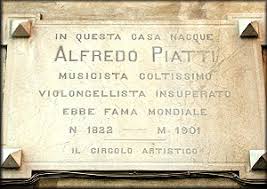 [The image of the Piatti’s stone  put over his birthplace was taken by “chi era costui “ website (who’s that man?) , exactly from this page: http://www.chieracostui.com/costui/docs/search/schedaoltre.asp?ID=6167 ].Art (icle 23 ) of the regulation 30 October 1859City hall of Calusco , District of Bergamo CERTIFICATE OF VACCINATIONThe undersigned attests that Manzoni Giacomoof years 26native of Calusco d’Addaliving in Bergamoson of the living  Costanzoand of the living  Filippini Giovanninahad been with success vaccinated the day 25of the month of September 1870In faith, Given by Calusco d’Adda the 26 November 1896The VaccinatorF. Foglieni SecretaryPRESEZZOSanti Fermo e Rustico p. p. 292-293/ p. 293 (1893) Golden and polychrome carvings for the wooden   niche  of the Virgin of sorrows and presbytery benches  . CALUSCO D’ADDAChiesa della Beata Vergine immacolata e San Fedele  p. p. 109 – 110/ quote = 110(1897 ) Wooden statue of Saint Joseph .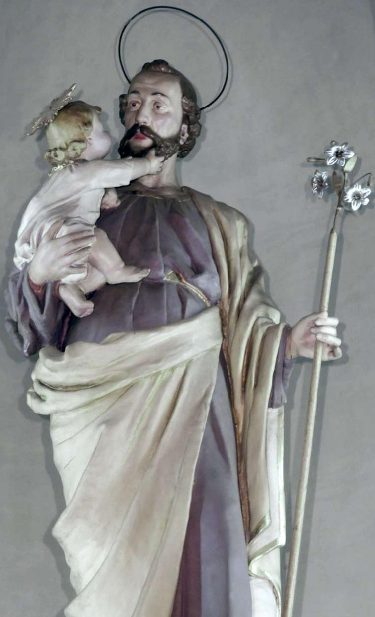 SANT ALESSANDRO IN COLONNA p. p. 30 -32/ p. 32(1898- 1901) Oratory chair – stall in walnut wood following a drawing of the architect Virginio Muzio .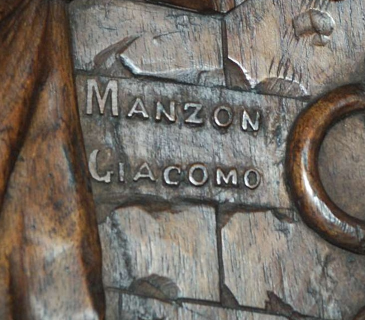 SANTA MARIA DELLE GRAZIE p. p. 35-37/ p. 36 Sculptures of the pronao in sandstone  designed by architect  Elia Fornoni  (others designed and realized by Alfredo Faino, Andrea Paleni and Cesare Archenti in 1906).BORGO DI TERZO Santa Maria Assunta e San Michele Arcangelo p. p. 89 – 91/ p. 89 (First years of XX century) Assumption of Virgin statue put over the bell tower  crown /pediment. 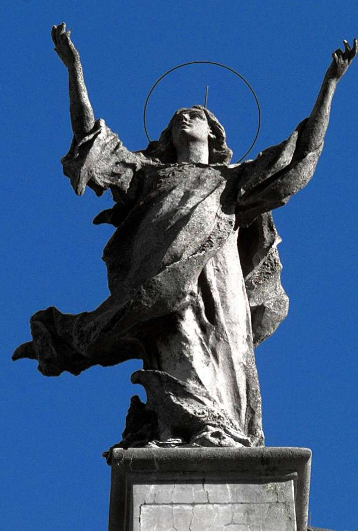 AVIATICO San Giovanni Battista p. 68 / p. 68(First years of XX century): confessionals.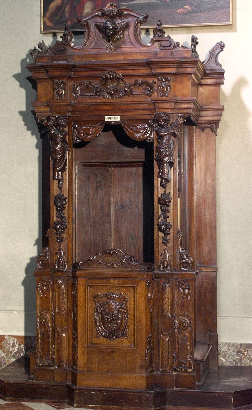 ALMENNO San Salvatore p. p. 54 – 55 / p. 55(First years of XX century) lacked and golden  wooden pulpit and , ecclesiastical chair and prepositural banks  .ENDENNASanta Maria Assunta p. p. 174-175/ p. 175(First years of XX century- 1905 ?): Assumption of Virgin  statue  ?.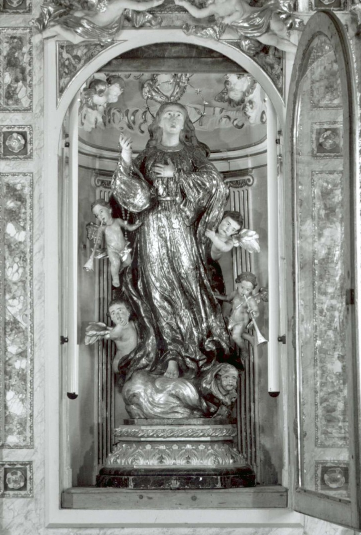 MARTINENGO 
San Fermo p. p. 231 - 232(1901) carved the parts of a Presbyterian  bench designed by Francesco Domenighini with marquetries of Giulio Mansanda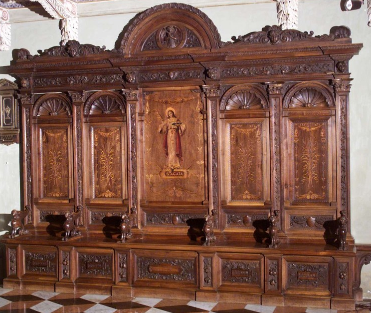 OLERA San Bartolomeo apostolo p. 253/ p. 253(1902) Throne of saints and choir .PONTERANICA St Alessandro e San Vincenzop. p. 284 – 285/ p. 285 (1902) He had carved  the frame ,following the drawing of Virginio Muzio for the Lorenzo Lotto ‘s altarpiece paintings  – a  polypthyc - at those times recently restored by Steffanoni. The goldening of the frame was executed by Pietro Angileri. 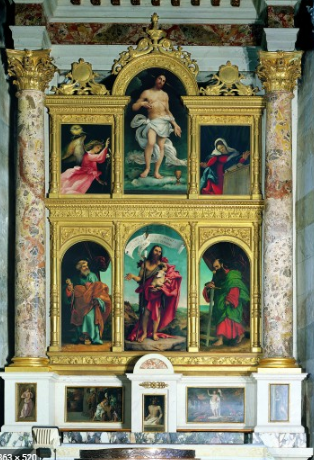 ALBINO San Giuliano p. p. 48 – 50 / p. 49(1903 ) Statuary group in concrete conglomerate removed in 1969 .GRIGNANOSanti Apostoli Pietro e Paolo p. p. 208- 209/ p. 209 (1901 ? - 1903) Wooden statue of Saint Joseph.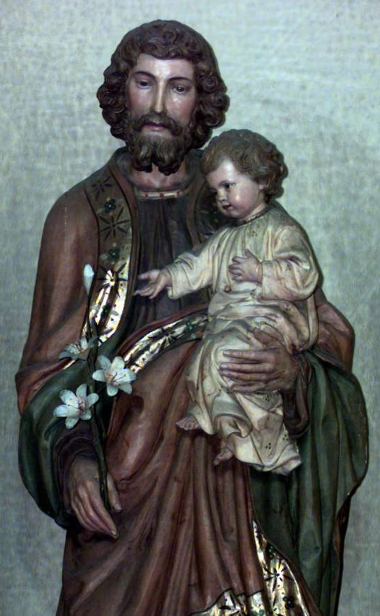 CALUSCO D’ADDA, Chiesa della Beata Vergine immacolata e San Fedele  p. p. 109- 110/ 110(1904) Wooden statue of the Immaculate .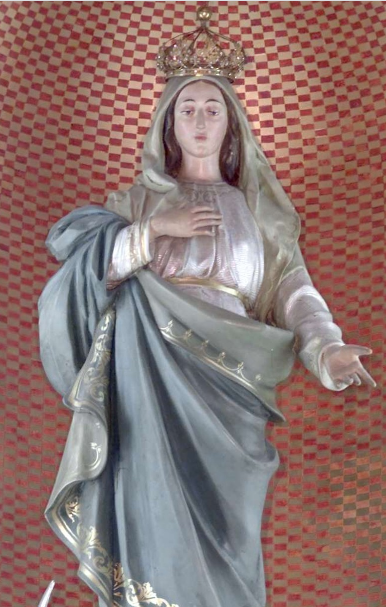 VERDELLINO 
Sant’Ambrogio vescovo e dottore p. p. 397 – 398 / 397(1906) Statues in concrete  of the balaustrate (Faith , Piety, Hope , Charity) of the churchyard designed by Architect Giovanni Barboglio. 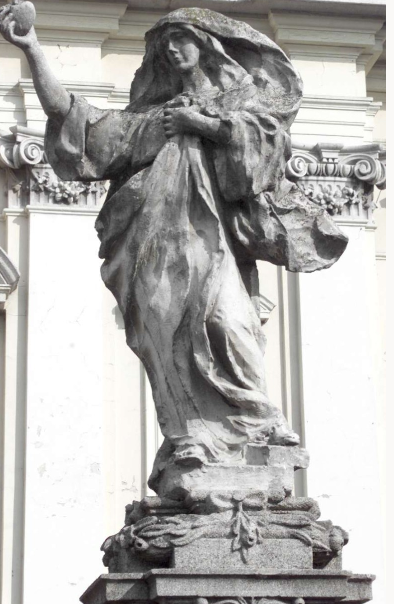 GRUMELLO DEL MONTE
San Nicola  p. p. 212-213/ p. 213(1908) baptismal font ‘s case in walnut.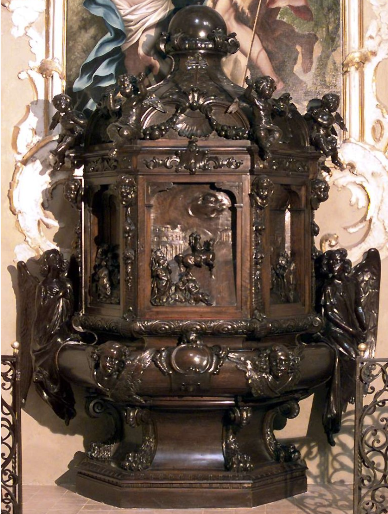 CALUSCO D’ADDA, Chiesa della Beata Vergine immacolata e San Fedele  ; p. p. 109-110/ 110(1908) Wooden statue of Sacred Heart of Jesus and Saint Louis.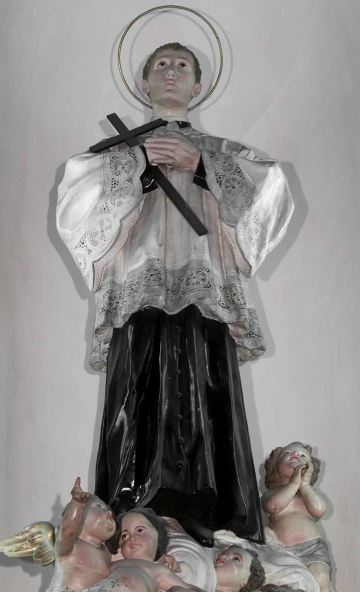 PRESEZZOSanti Fermo e Rustico p. p. 292 – 293/ p. 292A statuary group in concrete for the gable and the attic of the neoclassic pronao drawn by the architect Angelo  Cattò with monumental columns and pillars in artificial granite  (1910)stu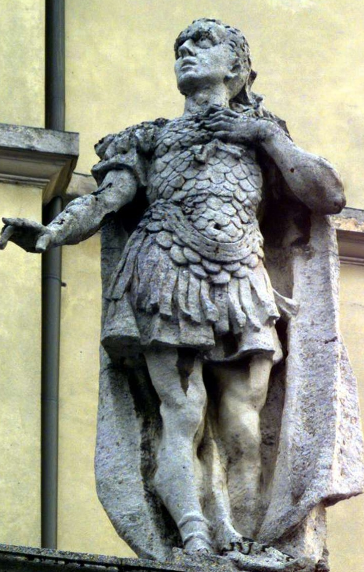 SAN LEONARDOStatue of San Leonardo in concrete, 1900 -  1910 ca. (before ) 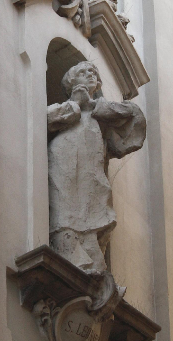 “Per tradizione , a lungo gli allievi della scuola hanno esposto le loro opere in occasione degli anni  accademici . Una di quelle mostre in una  cronaca dei primi del Novecento “ (… ) Nello stesso salone è notevole un lavoro in gesso dello scultore Giacomo Manzoni che rappresenta un Cristo Morto che giace disteso, al di sopra della sua testa , inerte , si rizza improvvisa ,e non    annunciata da alcun motivo di esecuzione , la testa di Maria “ (tr. “By tradition, the scholars have longer exhibited their works during the academic years. One of those shows into a chronicle of the first years of the twentieth century “ in the same saloon is remarkable a work in plaster of the sculptor Giacomo Manzoni who represents a dead Christ , lying , and to which,  over his head , inert , stands up , suddenly , and not announced by no reason of execution , Mary’s head. “)1903. Exhibits a pity at the Carrara’s Academy Annual exhibition  "Scultura (tr= Sculpture )
[...]
Manzoni (Giacomo )
Ebbra d'amore (Gruppo in gesso )
tr = "Inhebriated with love", group of plaster
n. 162
[...]
Manzoni (Giacomo)
Dolore materno (statua in gesso)
n. 203
tr= mother's grief , plaster statue
"Exhibiting two artworks  in plaster into the art exhibition connected to the 1906 expo of Milan.  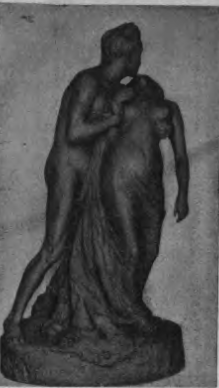 Ebbra d’amore  ( tr. = Inhebriated of Love )Monument - tomb to Federico Maironi  ( after the 10/02/1906), Bergamo’s cemetery (?)Edicola made for Mr. Giovanni Ferrari nel cimitero di Bergamo (tr. = Ferrari Chapel in the Bergamo’s cemetery)The Chapel was made by the engineer Aristide Caccia and was constructed by the company  Copini & Carrara with  “pietra Simona “ before march 1908 . Giacomo Manzoni has made the models for the figures .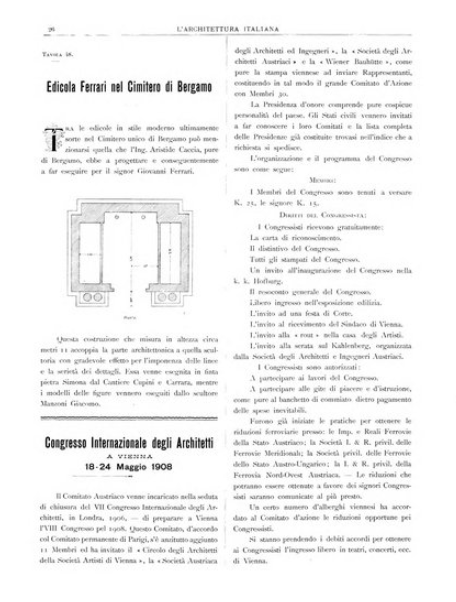 La cerimonia inaugurale (=The inauguration ceremony) At 16 the Lobby of the Theatre Donizetti is  getting more crowded ; on the two sides of the door that faces to the Sentierone rise, over two beautiful  corbels ,  on the right  the bust of the tenor Rubini, gifted by Mrs Ortolani , on the left the Piatti’s one executed by the sculptor Giacomo Manzoni  . With the electric lighting,  the lobby has a solemn and snugged atmosphere. We notice , between the present the M.(aestr)o  Arrigo Boito, Mrs. Fanny Davies, Mr Marchetti, Miss Gates, the Rev. Dachworth, Anglican Abbot of Westminister, the  barrister Ferrario, counselor in prefecture , the president of the Congregazione di Carità (Congregation of Charity ) the knight Ferrario, the city major barrister and knight Preda, the Commendatore (commander)  Nievo, a lot of professors and scholars of the musical institute of the flag, the Hons.  Rota and Benaglio , the M. (aestr)o  Donnini, the librarian Prof. Mazzi, the M. (aestr)o Ferroni in representation of the Conservatory of Milan , the Professor Loverini and much more sirs  and ladies. Makes the honors of the house owner the knight and doctor Camplani . 
Parla l’ing Fornoni (Talks the engineer Fornoni) .Talks as first the engineer and knight Elia Fornoni, vice president of the Artistic Circle “Talks as first the engineer and knight Elia Fornoni, vice president of the Artistic Circle “To honor men that with their works have illustrated our nation into the field of arts and to point out them as an example for the future generations ; to favorite with the avaible mediums the development of all the arts in their own manifestation , it’s one of the main  aims of  our Artistic Circle , and as in the musical field it procured to honorate the Mayr, the Petrali and   the Cagnoni , he wouldn’t forgot Alfredo Piatti who have had his birth in our city and not to catch the so luckily chance it was presented .  For the initiative of the Professors of the Conservatory Giuseppe Verdi of Milan and of some artistic figures of that city , in the December 1908 emerged the need to honor the memory of the students of that institute in the occasion of the centenary feasts for the foundation of the Conservatory   and it was decided to place a bust of Alfredo Piatti in the concert hall, alongside those of Ponchielli, Bazzini, Coronaro, Catalani and other musicians. Apart from distinguished personalities from Milan, many others from Italy and abroad took part in the open subscription, so that the memory was worthy of the fame of our fellow citizen, a memory illustrated by the noble epigraph dictated by the illustrious master Arrigo Boito. The board of the local artistic club, learning of this, met expressly and upon proposal of the councilor Dr Camplani resolved to compete in the subscription publicly for that memory and sitting immediately opened a subscription, to which then, for the interest of the local press , took part the town hall, the Congregation of Charity, the Quartet Society, and all those who were admirers and friends of Piatti.  Meanwhile , into the same Club , was born the laudable thought , soon accepted with enthusiasm , of remembering the fellow citizen also in Bergamo into a public meeting place, in order to keep his memory alive even in his hometown , so that , paid the amount already allocated for the subscription of Milan, this was kept alive and covered with other donations from the citizens of the provincial deputation and of the local credit institutions, competing the City Hall with a second offer. Meanwhile, in London, where the memory of Piatti remains alive and tenacious, his friends, at the head of which the famous pianist Fanny Davies,  played a great concert in his honor which was attended by his old friends, pupils and admirers. The sum thus obtained came with a delicate and kind thought of the distinguished artist sent to Italy, to be destined partly to Milan, partly to Bergamo, as a contribution of the Londoners to the conceived honors. The Circolo wanted the inscription to be placed under the bust of the Piatti  to remember the bond of affection that unites Bergamo and London in the present honors. The location chosen by the commission  selected to perform and place the desired memory was the atrium of this temple of art, where several times the melodies created by the Bergamasco swan gushed clear and incomparably brilliant from Piatti's cello, next to the bust that recalls a another equally noble and brilliant interpreter in the singing part. or the choice of the bust, a jury was created composed of the gentlemen comm Butti, knight Bignami and Dott Camplani, and among the present essays the sketch prepared by the sculptor Giacomo Manzoni was chosen, which translated into marble, with an acute feeling of art today ago to relive in our eyes the noble and modest features of the artist. The memory of our Piatti  will not be easily forgotten by those who were lucky enough to hear the miraculous harmonies treated by his instrument, but will last for posterity in gratitude to those who brought the name of his homeland honored to distant countries. The Artistic Club through me delivers this bust to the Honorable Theater Society, so that it will be preserved with admiration by our fellow citizens and those who love our glories. Everything is passenger in this world, and if by a case, certainly painful, the Society comes to melt, pass this memory to the City Hall which will keep it dear, since this doesn’t only represent the homage of the city to one of its most worthy children , but also the brotherhood of two cities far from each other, but bound by the same feeling in honoring art and great artists. "Il Cavaliere Ciro Caversazzi (=the Knight Ciro Caversazzi).After the engineer Fornoni , speaks  the knight and doctor Ciro Caversazzi.Artist of the energic  and shaping word, he carves  with love  artistic figure of Alfredo Piatti, through his biography, but the late hour doesn’t allow  us to gave a summary of the beautiful speech . He wonders why the bust of the Piatti, performer and composer of pure music, is inaugurated here in the theater of art. It could be said, he replies, that it is done because Piatti played often in this theater, which is the home to the major musical events in the city; But the main reason is this, that the Piatti  sang on the cello in the beautiful manner of the singers of his country; he had the perfection of the vocal timbre of the virtuous, which acts on the sense, the accent and the expression which acts on the feeling; and had the virtue of style, which acts on the intellect, clairvoyance that is not learned and not taught, that is not judged and is not defined, for which Arrigo Boito, who honors this conference, defined the Piatti "  Squeezer  of souls, distiller of musical quintessence ". Honor and gratitude therefore to the one who has created for the European audiences  the more noble musics. His exhorter image relies to this marble :  his spirits lays on ethereal thalamus.  The wonderful speech was acclaimed by lively applauses  . Talks then the city major knight Preda. 
Il discorso del Sindaco  (The speech of the city Major).“Bergamo, called with a good reason the predestinated city to great music players, cheers today with complacence this feast of the musical art , in which the clever and benevolent effigy of Alfredo Piatti reappears with his glance into a marble bust of exquisite workmanship , made through civic subscriptions. Best place it couldn’t be found  if not there , in the lobby of our highest, alongside of the bust of Rubini, as if to join in a beautiful harmony “all that immense voluptuousness of singing  “ which could give human voice, that  I am about to say divine, which was released by the touch of the magic string. Cavaliere Ciro Caversazzi has already spoken to you about the Piatti; I only allow myself to remember the happily synthetic phrase of Arrigo Boito that defined the Piatti  "the most perfect distiller of musical essences". And such he was, whether he made the echo of his delightful harmonies resound on the banks of the Lario, or whether in London he promoted, among many others, a concert, fifty years ago and precisely on the date to remember of 1860, for the benefit of poor families of Bergamo volunteers enrolled in the Garibaldian ranks. I think it is appropriate to remember here this fact , because it was Piatti who for this purpose began a subscription between the elected society of the metropolis of England, remitting to the mayor of Bergamo, a substantial sum with the names of the donors, many of whom accompanied the offer with the most lively expressions of sympathy for the Italian cause. 
And today, in the run-up to the fiftieth anniversary of the legendary expedition of dei  Mille (= The Thousands), the Mayor of Bergamo, who has the honor of speaking to you, is proud to receive, in the name of the city, this bust of the great fellow citizen, hoping that the memory of glorious times here for art and for the homeland always live in the heart of Bergamo,  as the sweet and pure echo of the magical notes of Alfredo Piatti “.Even this speech , vibrant of patriotism , is greeted by applauses . After the ceremony , the signing of the deed of delivery of the monument, signed by notary Francesco Finardi. It is signed by the Major, the engineer Giuseppe Fornoni and the Count Giuseppe Malliani, as well as the witnesses dr. Campanini and prof . Levorini. Il busto (=The bust).The bust of Piatti is an excellent work of the sculptor Giacomo Manzoni of our city and is in Carrara marble: the work, as is known, won the competition held by the artistic club. The bust is of a great resemblance and of easy and sure execution, so as to do great honor to the fellow citizen sculptor, who does his second work in marble; the first was a bust of Alfredo Piatti which is now in the London Academy.Yesterday at  16 , into the Lobby of the Theatre Donizetti,  in presence of a selected and welcomed presence  of authorities and representatives , of guests   , took place for the initiative of the Circolo artistic, the solemn inauguration of the bust to Alfredo Piatti, famous work of the sculptor of Bergamo Giacomo Manzoni  . Among the presents we notice :  Arrigo Boito, Mrs. Fanny Davies, Mr Marchetti, Miss Gates, the Rev. Dachworth, Anglican Abbot of Westminister the , the Hons.  Rota and Benaglio , the city major Preda, the counselor Ferrario,  the Prefect, the Count Comm. Malliani,   the Count knight Malliani, the Noble Colleoni of the provincial deputation, the Prof. Loverini, the Comm. Nievo,  the Kinght Fumagalli, the President of the Congregazione di Carità (Congregation of Charity ), many  professors and scholars of the musical institute Donizetti with  the flag, the librarian Prof. Mazzi , the M. (aestr)o Ferroni in representation of the Conservatory of Milan , the prof. Magrini of the Conservatory of Milan. Talks first the engineer Fornoni , vice president of the Circolo Artistico  who  briefly reports of the beautiful initiative of this partnership, of the public subscription for the bust and of the bond of affection that unites Bergamo and London in the present honors. “
the memory of our late Piatti - Fornoni finally says - will not be easily forgotten by those who were lucky enough to hear the miraculous harmonies drawn by his instrument, but will last for posterity in gratitude to those who brought the  honored name of the homeland to distant countries. The Artistic Club through me delivers this bust to the Honorable Theater Society, so that it will be preserved with admiration by our fellow citizens and those who love our glories. Everything is passenger in this world, and if by a case, certainly painful, the Society comes to melt, pass this memory to the City Hall which will keep it dear, since this doesn’t only represent the homage of the city to one of its most worthy children , but also the brotherhood of two cities far from each other, but bound by the same feeling in honoring art and great artists.”After the applauded words of the Fornoni the bust was discovered among the ovations of those who were  present.Il discorso di   Ciro Caversazzi (=the speech of  Ciro Caversazzi).Doctor Ciro Caversazzi then takes the floor for the official commemoration. His stupendous speech for height and density of thought, for originality and balance of structure, for nobility and energy of oratory movement , isn’t  one of those that force themselves into the dryness of a summary, even widespread; and yet we can only overshadow the essential lines. The speaker begins with a question, which perhaps one of those present is tacitly formulating: why and how is placed in a melodrama theater, next to the bust of an opera singer,  the bust of a musician who was a chamber music performer? The speaker sees the possibility of many answers: because the Italic genius had his last exposure in the 19th century in the melodramatic theater, which was the temple of the major musical manifestations; because in this theater, where the bust is inaugurated ,the memories of the childhood of the musician who honors himself , arise; because ,finally ,Piatti was familiar with  great opera singers and especially with Rubini. But none of these reasons can satisfy him. Nor he is   satisfied by  the explanation that the work of the composer Piatti  is in part  connected to  the Theater music; because , if Alfredo Piatti didn't know, or wouldn't sometimes to escape from the fashion of fantasies on opera motifs, his eminent qualities of  musician must be sought in concerts of original inspiration and in the transcriptions and reductions from the ancients, with which he rendered invaluable service to true and serious art. Performer, he was a great interpreter of classical music, and as such hailed in England one of the greatest artists of the Victorian era, and everywhere, the greatest cellist in Europe. The real reason why we honor him in this place is that "he sang on the cello in the beautiful way of the singers of his country" - so the speaker concludes, among the applause, the first part of the brilliant speech, in which he found the opportunity to illustrate, with a skilful glimpse, the ascensional life of the great cellist, and to graft, with effective sobriety and right relief, the most significant notes that he remembers, always keeping interest in the audience alive. The speaker, ,  mentioning the invention - which was Italian, or rather Lombard - of the cello, outlines its history in Italy; and he says of the nobility of the instrument, of its structure, of its soul, with such precision and together with such lyricism as to arouse a long murmur of admiration; An admiration that is repeated, when he makes present with a broad and penetrative sense of art and very rich color, the paintings of a Bergamo’s artist who painted musical instruments in a singular atmosphere of poetry and loved cellos when no one had appeared in Bergamo who could revealed the whole harmonious soul : the painter Evaristo Baschenis. And the great revealer was the great Alfredo Piatti, whose name is legitimately linked to the name of Boccherini. The speaker then undertakes the analysis and definition of the artistic personality of Piatti, who possessed all the perfections of the great cello player; the quality and the vocal timbre of the sound, which acts on the sense, the accent and the expression which act on the feeling ; the virtue of style, which acts on the intellect; virtue, this one , that is not learned and not taught, that is not judged and is not defined. For which Arrigo Boito, who honors today  this conference, has defined the Piatti "  squeezer of souls, distiller of musical quintessence ". Te  explanation of Alfredo Piatti’s artistic individuality succeeds in an admirable and spontaneous glimpse of musical aesthetics, a masterly and passionate painting of moods, to which suggestion and relief hints at episodes taken from the mystique of San Francesco and some superb creation of the Shakespearean theater which is Jessica, daughter of Shyklock. The speaker sees in the extreme desire of Alfredo Piatti the symbol of all his art, the meaning and the conscience of his whole life. The supreme aspiration of the dying musician is evident in the poetry of Mathias Claudius, which inspired the melody of the andante of the quartet in D minor by Schubert, which Piatti wanted to be performed on his grave. Death says to the girl "Here I am in good spirits - I am not coming to punish you. You will sleep sweetly in my arms". The hands that gave so many emotions are now given to the earth; the exhorting image is here entrusted to marble: But the soul sleeps, conforming. He hoped for ethereal thalami. And death, not the horrible death, but the serene death which is in the verses of Mathias Claudius, repeats to him the fatal and consoling words whispered to the girl; And Schubert's rhythm measures the breath of the drowsy. The powerful and human poetry of the epilogue deeply moves the audience who listened to the clear speaker with religious attention, totally dominated by his suggestive and impetuous eloquence. In the end, Dr. Caversazzi made a sign of a cordial, warm-hearted demonstration. Those who were  present crowd around him to shake their hands; among the first we note Arrigo Boito who indicates with great pleasure the points of the superb speech that he particularly admired.
Il discorso del Sindaco  (The speech of the city major).Speaks after the city major , barrister and Knight Preda: “Bergamo, called with a good reason the predestinated city to great music players, cheers today with complacence this feast of the musical art , in which the clever and benevolent effigy of Alfredo Piatti reappears with his glance into a marble bust of exquisite workmanship , made through civic subscriptions. Best place it couldn’t be found  if not there , in the lobby of our highest, alongside of the bust of Rubini, as if to join in a beautiful harmony “all that immense voluptuousness of singing  “ which could give human voice, that  I am about to say divine, which was released by the touch of the magic string. Cavaliere Ciro Caversazzi has already spoken to you about the Piatti; I only allow myself to remember the happily synthetic phrase of Arrigo Boito that defined the Piatti  "the most perfect distiller of musical essences". And such he was, whether he made the echo of his delightful harmonies resound on the banks of the Lario, or whether in London he promoted, among many others, a concert, fifty years ago and precisely on the date to remember of 1860, for the benefit of poor families of Bergamo volunteers enrolled in the Garibaldian ranks. I think it is appropriate to remember here this fact , because it was Piatti who for this purpose began a subscription between the elected society of the metropolis of England, remitting to the mayor of Bergamo, a substantial sum with the names of the donors, many of whom accompanied the offer with the most lively expressions of sympathy for the Italian cause. 
And today, in the run-up to the fiftieth anniversary of the legendary expedition of dei  Mille (= The Thousands), the Mayor of Bergamo, who has the honor of speaking to you, is proud to receive, in the name of the city, this bust of the great fellow citizen, hoping that the memory of glorious times here for art and for the homeland always live in the heart of Bergamo,  as the sweet and pure echo of the magical notes of Alfredo Piatti “.Even this speech , vibrant of patriotism , is greeted by applauses . After the ceremony , in the theatre dressing room , it proceeds with  the signing of the deed of delivery of the monument, drawn up by notary dott. Francesco Finardi. It is signed by the Major, the engineer Giuseppe Fornoni and the Count Giuseppe Malliani, as well as the witnesses dr. Campanini and prof . Levorini .  As soon as the ceremony was over, Maestro Arrigo Boito had to go to Milan to attend the commemoration of Martucci, who was sad that he could not attend the great concert of the Munich orchestra.BERGAMO , Settled into the lobby / atrium of the  Donizetti theatre into a niche and over a easel – pedestal carved with a letter reporting those words “Ad Alfredo Piatti, La città di Bergamo / (….) ( tr. : To Alfredo Piatti, the city of Bergamo“. The dedicatory letter and probably the position of the bust had been changed through the years , or have changed from the original purpose concerning that was first reported in that way “Ad Alfredo Piatti, Bergamo e Londra sorelle nel ricordo”. 

(PIETRO )GIACOMO MANZONI (probably ), Bust of Alfredo Piatti  and pedestal in marble of Carrara,
, before 23/04/1910 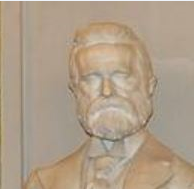 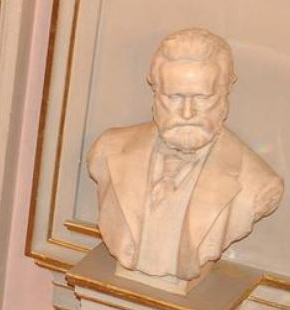 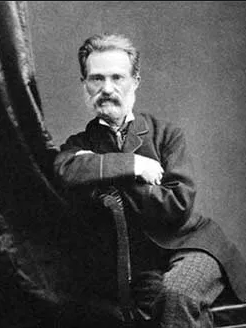 BERGAMO , Settled into the lobby / atrium of the  Donizetti theatre into a niche and over a easel – pedestal carved with a letter reporting those words “Ad Alfredo Piatti, La città di Bergamo / (….) ( tr. : To Alfredo Piatti, the city of Bergamo“. The dedicatory letter and probably the position of the bust had been changed through the years , or have changed from the original purpose concerning that was first reported in that way “Ad Alfredo Piatti, Bergamo e Londra sorelle nel ricordo”. 

Dimensions: Height: Width: Weight: BERGAMO , Settled into the lobby / atrium of the  Donizetti theatre into a niche and over a easel – pedestal carved with a letter reporting those words “Ad Alfredo Piatti, La città di Bergamo / (….) ( tr. : To Alfredo Piatti, the city of Bergamo“. The dedicatory letter and probably the position of the bust had been changed through the years , or have changed from the original purpose concerning that was first reported in that way “Ad Alfredo Piatti, Bergamo e Londra sorelle nel ricordo”. 

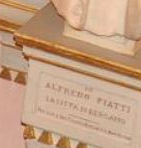 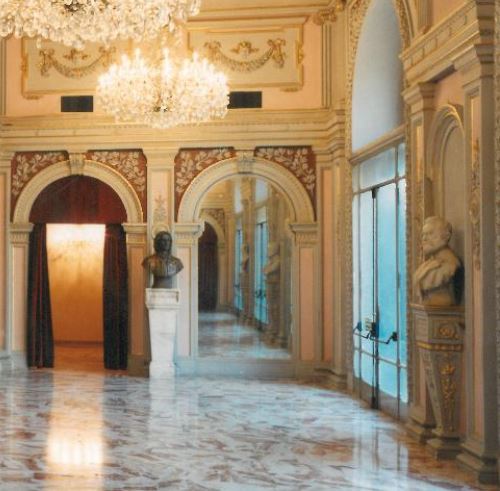 CROCETTE DI MOZZO, Villa Crocetta, Oratorio della famiglia Lochis intitolato alla Purità della Vergine ed a San Guglielmo Abate benedettino  (tr. = private oratory titled  to the purity of the Virgin and to Saint William benedectine Abbot)   Colle Lochis , Proprietà privata fam. Marinoni (Lochis Hill , Private property family Marinoni) 

(PIETRO )GIACOMO MANZONI (probably ), Bust of Alfredo Piatti  and pedestal in marble of Carrara,
, before 28/03/1903 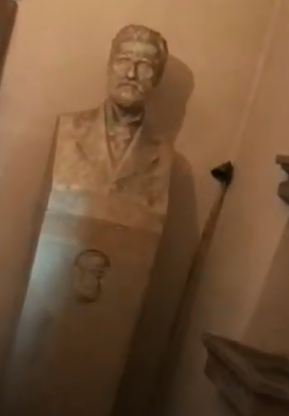 CROCETTE DI MOZZO, Villa Crocetta, Oratorio della famiglia Lochis intitolato alla Purità della Vergine ed a San Guglielmo Abate benedettino  (tr. = private oratory titled  to the purity of the Virgin and to Saint William benedectine Abbot)   Colle Lochis , Proprietà privata fam. Marinoni (Lochis Hill , Private property family Marinoni) 

Dimensions: Height: Width: Weight: Milan  , Lobby of the Music Hall Conservatory Giuseppe Verdi 
DANIELE SCOLA , Bust of Alfredo Piatti , bronze on a marble shelf 
, 1908 – 21/12/1908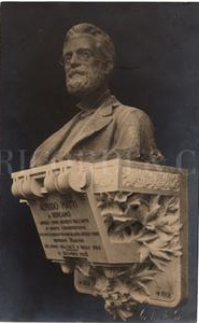 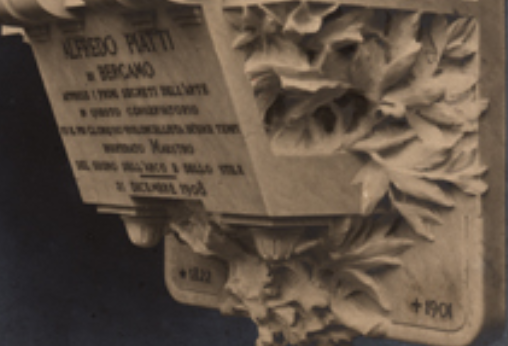 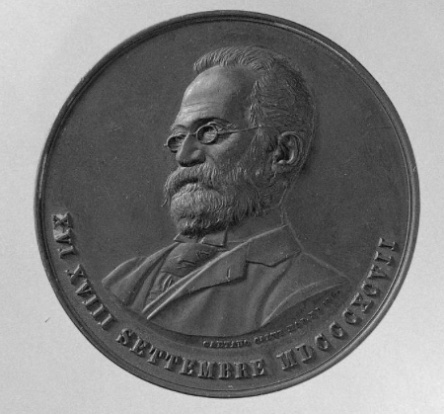 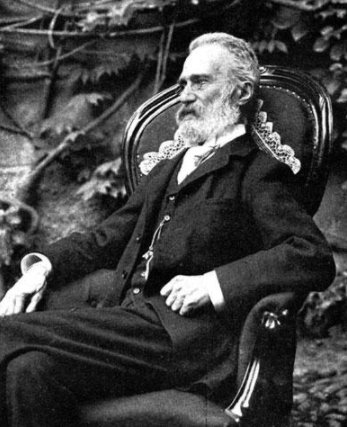 The bust of Milan compared to his probable sources: the Gaetano  Calvi (https://www.google.com/search?q=Medaglia+alfredo+piatti&oq=Medaglia+alfredo+piatti&aqs=chrome..69i57j69i61.5811j0j4&sourceid=chrome&ie=UTF-8)   medal  made in 1897 for the Donizettian celebrations and a photograph taken at the end of the  century and  maybe making part of a array done by the same author that have viewed another similar  portrait of the cellist published with the necrology edited in 1901 by the Review Emporium (P. M., Miscellanea, Necrologio, Alfredo Piatti in: Emporium , Luglio , Vol. 14, N. 79, Bergamo, Istituto italiano  d’arti grafiche, 1901,   p. 79  ; in: http://www.artivisive.sns.it/galleria/libro.php?volume=XIV&pagina=XIV_079_079.jpg) Milan  , Lobby of the Music Hall Conservatory Giuseppe Verdi 
Dimensions: Height: Width: Weight: 
Letters: “Adolfo Piatti – di Bergamo – apprese i primi segreti  dell’arte  – in questo conservatorio – fu il più glorioso violoncellista dei suoi tempi- insuperato maestro – del suono dell’arco e dello stile -2 1 Dicembre 1908 -  1822- 1901“  A. Boito (words shaped  over the marble shelf).The bust of Milan compared to his probable sources: the Gaetano  Calvi (https://www.google.com/search?q=Medaglia+alfredo+piatti&oq=Medaglia+alfredo+piatti&aqs=chrome..69i57j69i61.5811j0j4&sourceid=chrome&ie=UTF-8)   medal  made in 1897 for the Donizettian celebrations and a photograph taken at the end of the  century and  maybe making part of a array done by the same author that have viewed another similar  portrait of the cellist published with the necrology edited in 1901 by the Review Emporium (P. M., Miscellanea, Necrologio, Alfredo Piatti in: Emporium , Luglio , Vol. 14, N. 79, Bergamo, Istituto italiano  d’arti grafiche, 1901,   p. 79  ; in: http://www.artivisive.sns.it/galleria/libro.php?volume=XIV&pagina=XIV_079_079.jpg) Sources:S. N. , Rinnovamento del  nostro conservatorio / il nuovo salone dei concerti  (tr. = The renewal of our conservatory / the new concert hall ) , Corriere Milanese  in: Corriere della sera, 06/12, Milan, 1908, p. 5. “[…]
This atrium is destined to become the Famedio, that is to say, of the Verdi conservatory. In fact, its walls will contain many of those monumental memories of his students and teachers that were scattered here and there. Indeed, during the musical congress the monuments to Catalani and Coronaro will be inaugurated in that lobby. The beautiful monument to Alfredo Catalani is also ready. It was performed with offers collected by admirers of the illustrious master from Lucca. indeed, the subscription to the conservatory is still open.[…]”S. N. Il centenario del Conservatorio/ il ricevimento al Castello Sforzesco (tr. = The Centenary of the conservatorio/ the party at Sforzesco castle) , Corriere Milanese  in: Corriere della sera, 21/12, Milan, 1908, p. 4. “[…]La giornata odierna  (tr.  = Today ) Today the last deliberations will be taken and at 3 pm the busts of Catalani, Coronaro and Piatti will be inaugurated. This last bust – molded by Daniele Scola, with an epigraph by Arrigo Boito - was born by the initiative of artistic personalities, friends and admirers of the illustrious cellist, but the subscription is still open at the Conservatory's bursar.S. N. , la fine delle feste centenarie del conservatorio, la chiusura del congresso musicale (tr. = The end of the feasts for the centenary of the conservatory, the closing of the musical congress) in: Corriere della sera, 22/12, Milan, 1908, p. 5.“ […] il monumento a Catalani, Piatti  e a Coronaro […] (tr. = the monument to Catalani, Piatti and to Coronaro)  The congressmen gathered again in the afternoon to witness the unveiling of the busts to the composer Alfredo Catalani and the cellist Alfredo Piatti, and the medallion to the composer Gaetano Coronaro, located in the atrium of the new hall, among the various monuments to Ponchielli, Angeleri, Bazzini, Lauro Rossi. The two busts and the medallion were very similar. […]Even the bust of Piatti  - by the sculptor Scola - is in bronze and lays on a marble shelf on which we read this epigraph written by Arrigo Boito "Alfredo Piatti / of Bergamo / learned the first secrets of art / in this Conservatory / was the most glorious cellist of his time / unsurpassed Maestro / of sound, bow and style / 21 December 1908 - 1822 - 1901 "“S. N., Appunti e notizie (tr: notes and news)in: S. N., Bollettino della civica biblioteca di Bergamo, fasc. IV, Ottobre – Dicembre, Bergamo, s.e., 1908, p. 281.“On 21 December was inaugurated in the hall of the new concert hall at the music conservatory of Milan the bust of the cellist Alfredo Piatti by the sculptor Scola. The bust is in bronze and rests on a marble corbel  on which we can read this epigraph written by Arrigo Boito: Alfredo Piatti / of Bergamo / learned the first secrets of art / in this Conservatory / was the most glorious cellist of his time / unsurpassed Maestro / of sound, bow and style / 21 December 1908 - 1822 – 1901”
 in : https://www.bdl.servizirl.it/bdl/bookreader/index.html?path=fe&cdOggetto=3923#page/242/mode/2upS. N. , Rinnovamento del  nostro conservatorio / il nuovo salone dei concerti  (tr. = The renewal of our conservatory / the new concert hall ) , Corriere Milanese  in: Corriere della sera, 06/12, Milan, 1908, p. 5. “[…]
This atrium is destined to become the Famedio, that is to say, of the Verdi conservatory. In fact, its walls will contain many of those monumental memories of his students and teachers that were scattered here and there. Indeed, during the musical congress the monuments to Catalani and Coronaro will be inaugurated in that lobby. The beautiful monument to Alfredo Catalani is also ready. It was performed with offers collected by admirers of the illustrious master from Lucca. indeed, the subscription to the conservatory is still open.[…]”S. N. Il centenario del Conservatorio/ il ricevimento al Castello Sforzesco (tr. = The Centenary of the conservatorio/ the party at Sforzesco castle) , Corriere Milanese  in: Corriere della sera, 21/12, Milan, 1908, p. 4. “[…]La giornata odierna  (tr.  = Today ) Today the last deliberations will be taken and at 3 pm the busts of Catalani, Coronaro and Piatti will be inaugurated. This last bust – molded by Daniele Scola, with an epigraph by Arrigo Boito - was born by the initiative of artistic personalities, friends and admirers of the illustrious cellist, but the subscription is still open at the Conservatory's bursar.S. N. , la fine delle feste centenarie del conservatorio, la chiusura del congresso musicale (tr. = The end of the feasts for the centenary of the conservatory, the closing of the musical congress) in: Corriere della sera, 22/12, Milan, 1908, p. 5.“ […] il monumento a Catalani, Piatti  e a Coronaro […] (tr. = the monument to Catalani, Piatti and to Coronaro)  The congressmen gathered again in the afternoon to witness the unveiling of the busts to the composer Alfredo Catalani and the cellist Alfredo Piatti, and the medallion to the composer Gaetano Coronaro, located in the atrium of the new hall, among the various monuments to Ponchielli, Angeleri, Bazzini, Lauro Rossi. The two busts and the medallion were very similar. […]Even the bust of Piatti  - by the sculptor Scola - is in bronze and lays on a marble shelf on which we read this epigraph written by Arrigo Boito "Alfredo Piatti / of Bergamo / learned the first secrets of art / in this Conservatory / was the most glorious cellist of his time / unsurpassed Maestro / of sound, bow and style / 21 December 1908 - 1822 - 1901 "“S. N., Appunti e notizie (tr: notes and news)in: S. N., Bollettino della civica biblioteca di Bergamo, fasc. IV, Ottobre – Dicembre, Bergamo, s.e., 1908, p. 281.“On 21 December was inaugurated in the hall of the new concert hall at the music conservatory of Milan the bust of the cellist Alfredo Piatti by the sculptor Scola. The bust is in bronze and rests on a marble corbel  on which we can read this epigraph written by Arrigo Boito: Alfredo Piatti / of Bergamo / learned the first secrets of art / in this Conservatory / was the most glorious cellist of his time / unsurpassed Maestro / of sound, bow and style / 21 December 1908 - 1822 – 1901”
 in : https://www.bdl.servizirl.it/bdl/bookreader/index.html?path=fe&cdOggetto=3923#page/242/mode/2upBERGAMO, MIA, Sala Piatti (PIETRO )GIACOMO MANZONI , Bust of Alfredo Piatti (in marble , or plaster? )21/12/1908 – 21/04/1910 , or before the 28/03/1903 (unknown the date of the access and the provenance ) 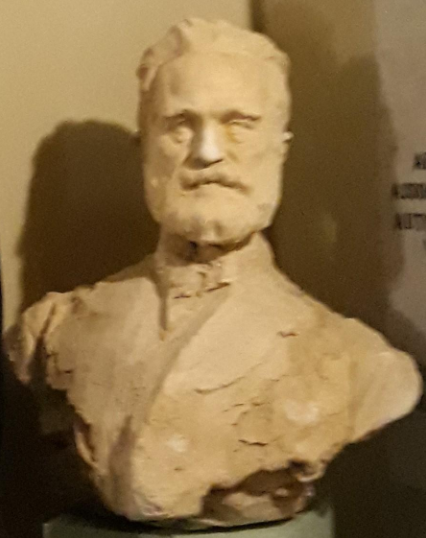 BERGAMO, MIA, Sala Piatti Dimensions: Height: Width: Weight: